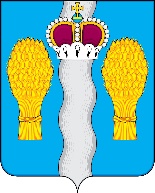 АДМИНИСТРАЦИЯ(исполнительно-распорядительный орган)муниципального района «Перемышльский район»ПОСТАНОВЛЕНИЕс. Перемышль«24»   августа  2020 г.              	                                         № 630Об установлении публичного сервитутаВ соответствии с пп.8 п.4 ст.23, п.1 ст.39.37, п.5 ст.39.38 Земельного кодекса Российской Федерации, ст.3.6 Федерального закона  от 25.10.2001 N 137-ФЗ "О введении в действие Земельного кодекса Российской Федерации", постановлением Правительства Российской Федерации от 24.02.2009 № 160 «О порядке установления охранных зон объектов электросетевого хозяйства и особых условий использования земельных участков, расположенных в границах таких зон", рассмотрев ходатайство и представленные совместно с ним документы,  об установлении публичного сервитута от 20.04.2020 Филиала «Калугаэнерго» Публичного акционерного общества ««Межрегиональная распределительная сетевая компания Центра и Приволжья», учитывая отсутствие заявлений иных правообладателей земельных участков в период публикации сообщения о возможном установлении публичного сервитута, администрация муниципального района «Перемышльский район» ПОСТАНОВЛЯЕТ: 1. Установить публичный сервитут сроком 49 (сорок девять) лет, для эксплуатации объекта  электросетевого хозяйства ВЛ-10 кВ №2 ПС «Песочня» на земельные участки:-   Почтовый адрес ориентира: Калужская область, р-н Перемышльский, с кадастровыми номерами: 40:17:000000:110, 40:17:010800:1, 40:17:130302:2, 40:17:130302:3, 40:17:130302:4, 40:17:130302:5, 40:17:130900:1, - Почтовый адрес ориентира: Калужская обл., р-н Перемышльский, ВЛ-35 кВ "Песочная-Шейкино", опоры №27-31, 34-36, 38-54, 62-69, 77-82, 86, 89-95, 99 с кадастровым номером:40:17:000000:208,- Почтовый адрес ориентира: Калужская область, Перемышльский муниципальный район, сельское поселение "деревня Песочня" с кадастровым номером: 40:17:000000:713,-  Почтовый адрес ориентира: Калужская область, р-н Перемышльский, сельское поселение "Село Песочня" с кадастровым номером: 40:17:131001:351,- Почтовый адрес ориентира: Калужская область, Перемышльский район, вблизи д. Песочня с кадастровым номером: 40:17:000000:748, - Почтовый адрес ориентира: Калужская обл., р-н Перемышльский, д. Песочня, с кадастровыми номерами:40:17:131001:91, 40:17:131001:304, 40:17:131001:5, 40:17:131001:101, 40:17:131001:111(1), 40:17:131001:111(2), 40:17:131001:334, 40:17:131001:332, 40:17:131001:214, 40:17:131001:81, 40:17:131003:6, 40:17:131003:19, - Почтовый адрес ориентира: обл. Калужская, р-н Перемышльский, около д.Песочня, с кадастровыми номерами: 40:17:131003:16, 40:17:131003:35, 40:17:131003:36 - Почтовый адрес ориентира: Калужская область, Перемышльский район, КСП "Песоченский", с кадастровым номером: 40:17:130302:6, - Почтовый адрес ориентира: Калужская область, р-н Перемышльский, д. Песочня, д. 44, кв. 2, с кадастровым номером:40:17:131001:344, - Почтовый адрес ориентира: Калужская область, р-н Перемышльский, д. Песочня, в районе д.27, с кадастровым номером:40:17:131001:248, - Почтовый адрес ориентира: Калужская обл., р-н Перемышльский, д. Песочня, д. 23, с кадастровым номером:40:17:131001:15, - Почтовый адрес ориентира: Калужская область, р-н Перемышльский, д. Песочня, д. 28-а, с кадастровым номером:40:17:131001:318, - Почтовый адрес ориентира: Калужская обл., р-н Перемышльский, д. Песочня, дом 19, с кадастровым номером:40:17:131001:16, - Почтовый адрес ориентира: Калужская область, Перемышльский муниципальный район, сельское поселение "село Макарово",  с кадастровым номером: 40:17:000000:720, - Почтовый адрес ориентира: Калужская область, р-н Перемышльский, в границах бывшего СПК "Макарово", с кадастровыми номерами: 40:17:110601:83, 40:17:110304:65, 40:17:110502:13, 40:17:110502:14, 40:17:110502:15, 40:17:110802:63, 40:17:110802:55, 40:17:110802:56, 40:17:110802:62, 40:17:110802:66, 40:17:110802:58, 40:17:110802:64, - Почтовый адрес ориентира: Калужская обл., р-н Перемышльский, вблизи д. Темерево (выделяется из земель общей долевой собственности СПК "Макарово"), с кадастровым номером: 40:17:110802:54(1), - Почтовый адрес ориентира: Калужская обл., р-н Перемышльский, д. Брагино, с кадастровыми номерами: 40:17:110502:10, 40:17:110802:23, 40:17:110802:37, 40:17:130902:62, 40:17:110802:33, 40:17:110304:7, 40:17:110802:15,  40:17:130902:58, 40:17:130902:67, 40:17:110403:7, 40:17:110502:4, 40:17:110802:45, 40:17:110802:19, 40:17:110801:50, 40:17:110201:78, 40:17:110601:42, 40:17:110802:3, 40:17:110502:5, 40:17:110601:49, 40:17:130301:34, 40:17:110403:10, 40:17:110802:43; 40:17:110802:34, 40:17:130902:61, 40:17:110304:8, 40:17:110601:48, 40:17:110601:40,  40:17:110802:29, 40:17:110802:25, 40:17:110502:7, 40:17:110802:44, 40:17:110501:46, 40:17:110301:62, 40:17:110802:8, 40:17:110601:41, 40:17:110403:4, 40:17:110301:58, 40:17:130902:65, 40:17:110501:41, 40:17:110401:37, 40:17:110301:54, 40:17:110304:15, 40:17:110802:22, 40:17:110502:6, 40:17:110403:9, 40:17:110304:20, 40:17:110802:24, 40:17:130902:74, 40:17:110802:17, 40:17:110802:21, 40:17:110601:50, 40:17:110601:47, 40:17:130902:56, 40:17:110601:44, 40:17:110403:5, 40:17:110802:26, 40:17:130902:54, 40:17:110301:52, 40:17:110802:42, 40:17:110801:63, 40:17:110601:45, 40:17:130902:80,  40:17:110601:39, 40:17:110802:4, 40:17:110802:52, 40:17:110501:44, 40:17:110801:62, 40:17:110304:5, 40:17:130902:64, 40:17:110502:2, 40:17:130902:81, 40:17:110304:21, 40:17:110802:38, 40:17:110802:50, 40:17:110601:36, 40:17:110304:9, 40:17:110304:11, 40:17:130902:71, 40:17:110802:32, 40:17:110802:46, 40:17:110201:76, 40:17:130301:40, 40:17:110601:56, 40:17:110802:5, 40:17:110201:77, 40:17:110301:64, 40:17:110304:17, 40:17:110501:42, 40:17:110403:3, 40:17:130902:63, 40:17:130301:36, 40:17:110802:39, 40:17:110802:41, 40:17:110801:51, 40:17:110304:10, 40:17:130902:69, 40:17:110403:6, 40:17:130902:75, 40:17:110601:43, 40:17:110802:36, 40:17:110601:35, 40:17:110802:40, 40:17:110601:52, 40:17:130301:39, 40:17:110802:49, 40:17:110802:2, 40:17:110601:53, 40:17:110301:65, 40:17:110401:35, 40:17:110304:16, 40:17:110501:40, 40:17:110301:60, 40:17:110401:36, 40:17:130301:37, 40:17:110601:34, 40:17:110802:47, 40:17:130902:59, 40:17:110304:19, 40:17:110801:53, 40:17:130902:57, 40:17:110601:51, 40:17:110601:46, 40:17:110401:34, 40:17:130902:76, 40:17:110802:31, 40:17:110802:16,  40:17:110403:8, 40:17:110501:43, 40:17:110802:20,  40:17:110301:55, 40:17:130301:38, 40:17:110304:6, 40:17:130902:68, 40:17:110301:56,  40:17:130902:66, 40:17:110304:22, 40:17:110301:57, 40:17:110301:63, 40:17:130301:33, 40:17:110802:14, 40:17:110601:38, 40:17:110601:33, 40:17:110801:52, 40:17:110502:9, 40:17:110301:59, 40:17:110802:9, 40:17:110802:6, 40:17:110304:13, 40:17:110304:14, 40:17:110802:18, 40:17:110802:11,  40:17:110801:61, 40:17:110802:10, 40:17:110802:12, 40:17:131003:22(1), 40:17:131003:22(2), 40:17:131003:22(3), 40:17:131003:22(4), 40:17:131003:22(5), 40:17:131003:22(6), 40:17:131003:22(7), 40:17:131003:22(8), 40:17:110601:54, 40:17:110802:45(2), 40:17:110301:50, 40:17:110301:51, 40:17:110301:53, 40:17:110301:61, 40:17:110304:12, 40:17:110304:18, 40:17:110403:2, 40:17:110501:45, 40:17:110502:1, 40:17:110502:3, 40:17:110502:8, 40:17:110601:37, 40:17:110601:55, 40:17:110801:49, 40:17:110801:56, 40:17:110801:57, 40:17:110801:58, 40:17:110801:59, 40:17:110801:60, 40:17:110802:7, 40:17:110802:13, 40:17:110802:27, 40:17:110802:28, 40:17:110802:30, 40:17:110802:35, 40:17:110802:48, 40:17:110802:51, 40:17:130301:35, 40:17:130902:55, 40:17:130902:60, 40:17:130902:70, 40:17:130902:72, 40:17:130902:73, 40:17:130902:77, 40:17:130902:78, 40:17:130902:79, 40:17:130902:82, - Почтовый адрес ориентира: Калужская обл., р-н Перемышльский, д. Борисовка,  с кадастровыми номерами: 40:17:130301:66, 40:17:130301:84(5), 40:17:130301:87(2), 40:17:130301:88, 40:17:130301:94, - Почтовый адрес ориентира: Калужская область, р-н Перемышльский, д. Борисовка, уч. №20, с кадастровым номером: 40:17:131001:14,- Почтовый адрес ориентира: обл. Калужская, р-н Перемышльский, д. Забелино, дом 11, с кадастровым номером:  40:17:110301:23, - Почтовый адрес ориентира: Калужская обл., р-н Перемышльский, д. Забелино, д. 13 , с кадастровым номером:  40:17:110301:25, - Почтовый адрес ориентира: Калужская область, р-н Перемышльский, д. Забелино, с кадастровым номером: 40:17:110301:29, - Почтовый адрес ориентира: Калужская область, Перемышльский р-н, д Забелино,  с кадастровым номером: 40:17:110301:47,- Почтовый адрес ориентира: Калужская обл., р-н Перемышльский, д. Карауловка, с кадастровым номером: 40:17:110802:53, 40:17:110802:1, - Почтовый адрес ориентира: Калужская обл., р-н Перемышльский, д. Карауловка, дом 3, с кадастровым номером: 40:17:110401:47 2. Определить обладателя публичного сервитута - Публичное акционерное общество «Межрегиональная распределительная сетевая компания Центра и Приволжья» - ОГРН 1075260020043, ИIIH 5260200603, находящийся по адресу: 248000, Российская Федерация, г. Калуга, ул. Красная Гора, д. 9/12.3. Установить следующие сроки и график проведения ремонтно-эксплуатационных работ по обслуживанию инженерного сооружения (при необходимости): ежегодно с 1 января по 31 декабря. 4. Порядок установления зон с особыми условиями использования территории и ограничения использования земельных участков, указанных в п.1 настоящего Постановления, в границах таких зон определяются в соответствии с Постановлением Правительства Российской Федерации от 24.02.2009 года № 160 «О порядке установления охранных зон объектов электросетевого хозяйства и особых условий использования земельных участков, расположенных в границах таких зон». 5. Установить, что в соответствии с п.4 ст.3.6 Федерального закона от 25.10.2001 года «137- ФЗ «О введении в действие Земельного кодекса Российской Федерации» плата за публичный сервитут, установленный настоящим Постановлением для эксплуатации объекта электросетевого хозяйства ВЛ-10 кВ №2 ПС «Песочня», право собственности на который возникло у обладателя публичного сервитута до 01.09.2018 года, не устанавливается, в том числе и в отношении земельных участков, находящихся в частной собственности. 6. Разместить схему расположения границ публичного сервитута под объектом электросетевого хозяйства ВЛ-10 кВ №2 ПС «Песочня»,  (план границ объекта), прилагаемую к настоящему постановлению, на официальном сайте администрации МР «Перемышльский район» в сети Интернет.7. Публичному акционерному обществу «Межрегиональная распределительная сетевая компания Центра и Приволжья» после прекращения действия публичного сервитута привести земли, обремененные публичным сервитутом, в состояние, пригодное для их использования в срок не позднее, чем три месяца после завершения деятельности, для обеспечения которой установлен публичный сервитут. 8. Публичное акционерное общество «Межрегиональная распределительная сетевая компания Центра и Приволжья» вправе: - в установленных границах публичного сервитута осуществлять в соответствии с требованиями законодательства Российской Федерации деятельность, для обеспечения которой установлен публичный сервитут; - до окончания срока публичного сервитута обратиться с ходатайством об установлении публичного сервитута на новый срок. 9. Отделу по управлению муниципальным имуществом и природными ресурсами администрации муниципального района «Перемышльский район» в установленном законом порядке обеспечить: - опубликование настоящего постановления в порядке, установленном для официального опубликования (обнародования) муниципальных правовых актов Уставом МР «Перемышльский район», по месту нахождения земельных участков, в отношении которых принято указанное постановление и на официальном сайте администрации МР  «Перемышльский район» в сети Интернет;- направление копии настоящего постановления в федеральный орган исполнительной власти, уполномоченный Правительством Российской Федерации на осуществление государственного кадастрового учета, ведение Единого государственного реестра недвижимости и предоставление сведений, содержащихся в Едином государственном реестре недвижимости;- направление копии решения правообладателям земельных участков, в отношении которых принято решение об установлении публичного сервитута и сведения о правах на которые поступили в соответствии с пунктом 1 или 8 статьи 39.42 Земельного кодекса Российской Федерации;- направление обладателю публичного сервитута копии решения об установлении публичного сервитута10. Постановление вступает в силу со дня его опубликования.Глава администрации муниципального района            Н.В. Бадеева